Конспект урока-игры «Let’s go to the restaurant» 3 классМетод «Поздоровайся локтями» Цель – Встреча друг с другом, приветствие 
Учитель просит учеников встать в круг. Затем он предлагает им рассчитаться на первый-второй-третий и сделать следующее: 
• Каждый «номер первый» складывает руки за головой так, чтобы локти были направлены в разные стороны; 
• Каждый «номер второй» упирается руками в бедра так, чтобы локти также были направлены вправо и влево; 
• Каждый «номер третий» нагибается вперед, кладет ладони на колени и выставляет локти в стороны. Ученики должны поздороваться с одноклассниками, просто назвав свое имя и коснувшись друг друга локтями. Затем собираются в три группы так, чтобы вместе оказались соответственно первые, вторые и третьи номера. После этого они приветствуют друг друга внутри своей группы. Примечание: Эта смешная игра позволяет весело начать урок, размяться перед более серьезными упражнениями, способствует установлению контакта между учениками. Этапы урока и время их началаРечь и действия учителяРечь и действия учащихсяРежимы работыТСОI Организационный момент3 минВведение в атмосферу иноязычного общения, снятие напряжения «Good morning, dear children! I’m glad to see you! How are you?”«Let’s greet each other with the help of our elbows».«Do you want to know what we are going to do today?Look at the screen. You can see English proverb… Read it and  say what we are going to speak about?Right you are.»Good morning, dear teacher!Приветствуют друг друга методом «Поздоровайся локтями». Затем собираются в свои команды. Yes!Pupils are reading the text on the slide.They are answering.П→Кл(хором)П→У1,У2,У3У1, →У2, →У3П→УThe presentationII Фонетическая зарядка3 минTo speak English properly let’s do some phonetic drills.Now, please, say after me.Try to learn the proverb.Remember the proverb. Great.Осуществление контроля навыков произношения.Учитель произносит поговорку, постепенно убирает слова из поговорки.Pupils are doing phonetic drill.П→Кл(хором)П→ У1П→ У2The presentationIII Речевая зарядка3 минРазвитие и совершенствование навыков правильного лексико- грамматического оформления речиWhat associations do you have when you hear  the word «food»? Answer my questions, please:1. Do you usually eat at home?2. Do you often eat at a café or a restaurant?3. Do you like going to McDonalds?4. What is your favourite food? They are answering…1.Yes,I do…2.I often eat at …3.I like going to MacDonalds4.My favourite food is…П→У1,У2,У3IVОсновная часть32 мин Активизация лексических единицАктивизация памяти, мышленияФизкультминуткаАктивизация парной работыТренировка навыков диалогической речи Совершенствование навыков монологической речиАктивизация логики и мыслительной деятельности.Повторение лексического материала по теме	Do you want to know where we are going to eat today? Then let’s do some tasty crossword:1. Rabbits like this vegetable.2. People drink it usually in the morning.3. Bread with butter, ham or cheese.4. People drink it with milk or lemon and sugar.5. We use this vegetable in soups, fry and boil it.6. It’s a drink made of fruit or vegetables.7. It’s made of milk.8. Sweet food made for birthdays.9. Lovely food for bears.10. Round, red vegetable. Well done!Ученики отгадывают кроссворд методом «Остановка».В разных уголках класса прикреплены плакаты с заданием, у каждой группы маркеры разных цветов, на одну остановку дается 1 минута.Перемещаясь от остановки к остановке нужно отгадать кроссворд.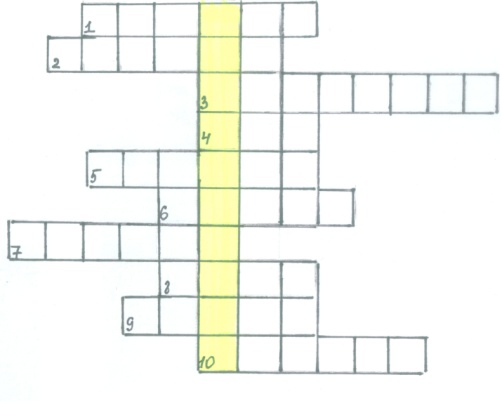 Pupils are working in groups.3 Groups of pupilsSheets of papers with tasty crosswordsThe presentation with keyIVОсновная часть32 мин Активизация лексических единицАктивизация памяти, мышленияФизкультминуткаАктивизация парной работыТренировка навыков диалогической речи Совершенствование навыков монологической речиАктивизация логики и мыслительной деятельности.Совершенствование навыков правильного употребления  лексико-грамматического материалаNow we are at the restaurant. But before ordering something you will revise some words on the topic 1 team – find 5 things we can eat and drink;2 team – it’s a zebra, but it lost its stripes, draw the stripes and separate the words;3 team – make up the dialogue;They are working in groups.1 team:jam, horse, house, coffee, book, school, sandwich, forest, crocodile, fish, porridge, morning, friend, chess.2 team: lemonsoupteasweethoneycabbagecakehampotatocheeseegg3 team:They are putting the phrases in order 3 teamsThe presentationIVОсновная часть32 мин Активизация лексических единицАктивизация памяти, мышленияФизкультминуткаАктивизация парной работыТренировка навыков диалогической речи Совершенствование навыков монологической речиАктивизация логики и мыслительной деятельности.РелаксацияI think you are tired. Let’s have a rest. Sing the song “Apples and Bananas”They are singing and dancing.Song “Apples and bananas”IVОсновная часть32 мин Активизация лексических единицАктивизация памяти, мышленияФизкультминуткаАктивизация парной работыТренировка навыков диалогической речи Совершенствование навыков монологической речиАктивизация логики и мыслительной деятельности.Развитие и совершенствование навыков поисковой работы, связанной с выбором необходимой информацииThank you, you did it well. So, we are at the restaurant now and you can order smth for eating and drinking. But how to do it properly? Look at your sheets of papers, find some odd phrases which we can’t use or hear at the restaurant.В ходе работы учитель обращает особое внимание на оставшиеся фразы, повторяет их вместе с учениками, отрабатывает произношение.They are working in pairs.Repeat after me.Stand up, please.Would you like some…?Do you go to…?Here you are.I would like…Yes, please/No, thank you.Jump, please.Let’s sing together.У1, ↔У2,У3, ↔У4,Sheets of papersIVОсновная часть32 мин Активизация лексических единицАктивизация памяти, мышленияФизкультминуткаАктивизация парной работыТренировка навыков диалогической речи Совершенствование навыков монологической речиАктивизация логики и мыслительной деятельности.You have dialogues on your tables, let’s act them out. Very good.2 pupils of each group are acting  out  a dialogueMother: Good morning, Jim!Jim: Good morning! I’m hungry.Mother: Would you like some porridge?Jim: I don’t like porridge. I would like some sweetsMother: Good! Take some sweetsJim: Thank you. У5, ↔У6У7 ↔У8IVОсновная часть32 мин Активизация лексических единицАктивизация памяти, мышленияФизкультминуткаАктивизация парной работыТренировка навыков диалогической речи Совершенствование навыков монологической речиАктивизация логики и мыслительной деятельности.Ролевая играNow imagine that one of you is a waiter who will take orders. Well done.Дети обсуждают заказы, официанты при помощи фразы  What would you like? принимают заказы. Waiter 1…Waiter 2…Waiter 3…У1, ↔ У2, У3 У4CostumesIVОсновная часть32 мин Активизация лексических единицАктивизация памяти, мышленияФизкультминуткаАктивизация парной работыТренировка навыков диалогической речи Совершенствование навыков монологической речиАктивизация логики и мыслительной деятельности.Игра «Расшифруй вопрос»While our waiters are working with your orders I want you to solve some code.They are working in groupsПока команды расшифровывают вопрос, официанты обрабатывают заказы, затем представляют их, например: team 1 – 2 cups of coffee, 4 cakes, etc.The presentationIV Заключительный этапSo, I think we’ve done huge work at our lesson today. What part of our game did you like/didn’t like most of all?As for me I liked your work.  How do you feel now? Let’s show it in the blackboard.Homework:  Проектная работа «Menu»They are answering the questions.Используется метод «Ресторан», например: I would try doing the crossword again… Дети выбирают смайлики и прикрепляют на доску.П→КлП→У1,У2,У3The presentationA lot of smiles 